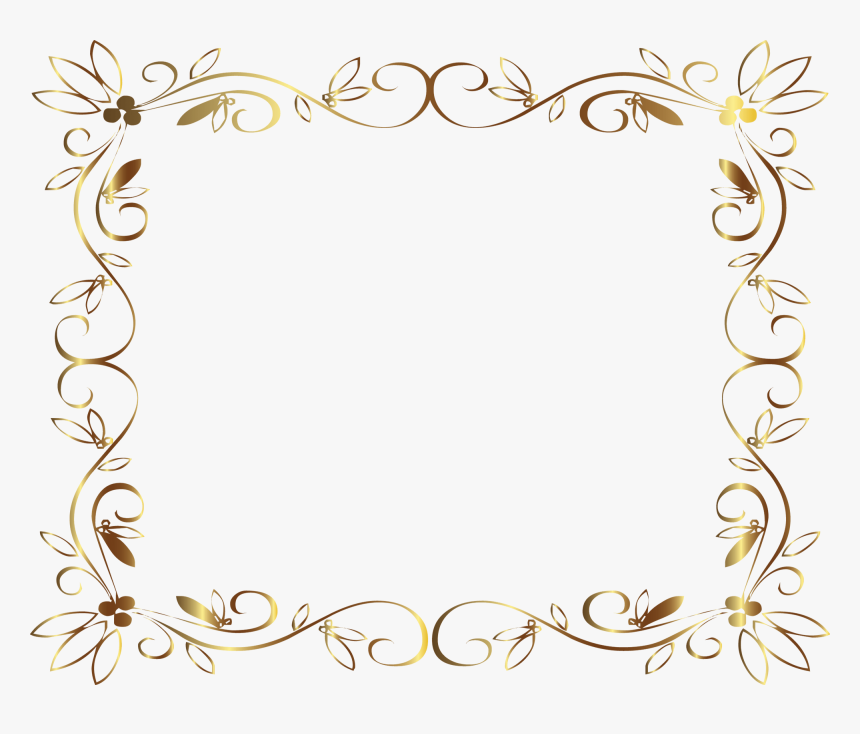 Ivm  allergenenbeleid kan u zich wenden tot de kok.  Die kan u zeggen welk alternatief kan aangeboden worden.Maandag*Bloemkoolsoep*PureeKippenstammetjeKippenjuskoolraapjes*Danette puddingDinsdag*Courgettesoep*FrietenVidéRauwkost*VanillepuddingWoensdag*Paprikasoep*PureeGebakken visBearnaisesausThaimix*IjsDonderdag*groentenbouillon*Witte rijstKip-curryburgerChampignonsausPerzik*ChocopuddingVrijdag*Champignonsoep*Gekookte aardHamburgerPepersausErwten&wortelen*CaramelpuddingZaterdag*Koninginnesoep*Boerenkool-pureeGestoomde visHollandse saus*KoekjespuddingZondag*Tomatensoep*KrokettenSpieringkoteletVleesjusBloemkool*Chocomousse